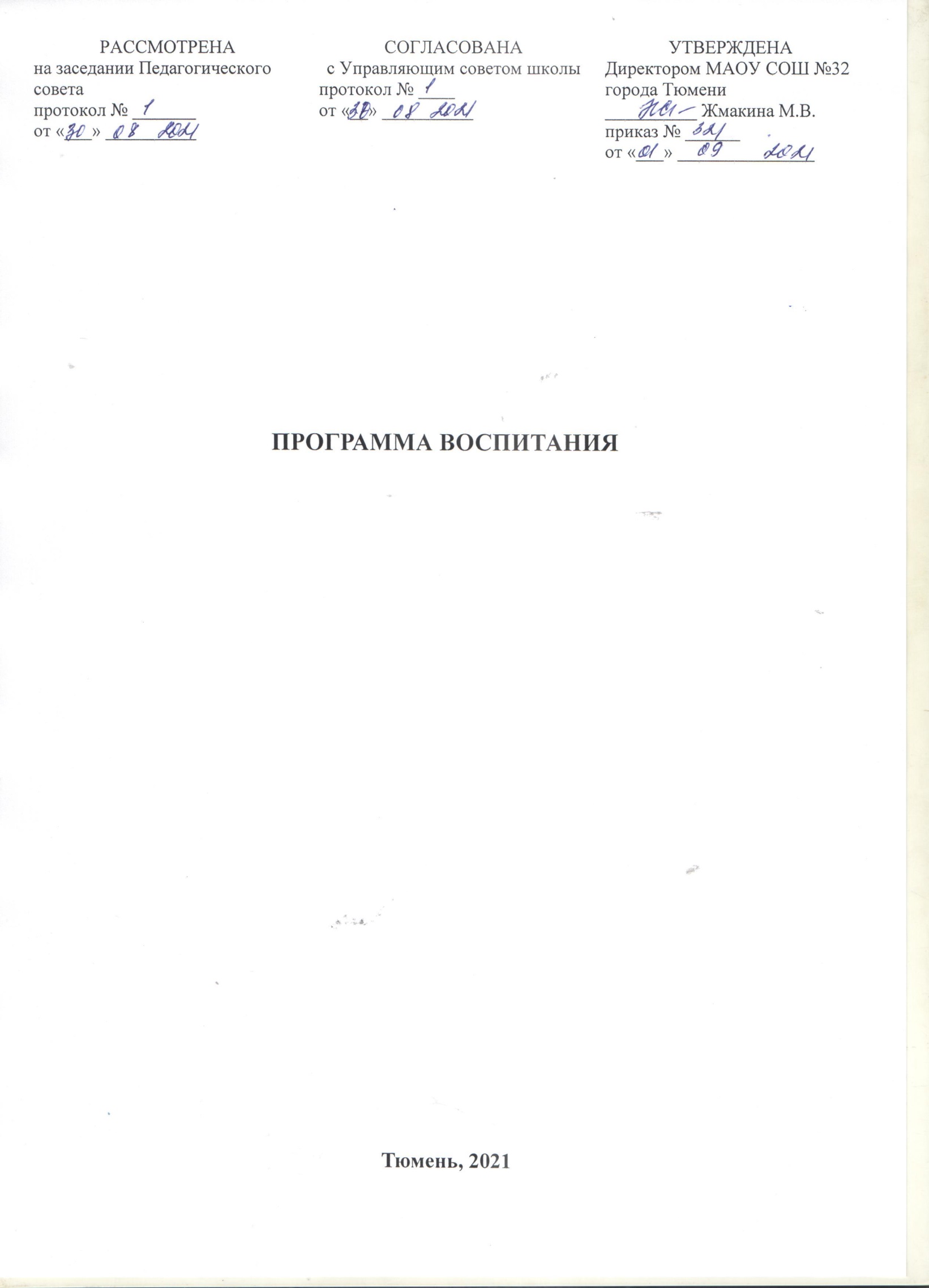 Особенности организуемого в школе воспитательного процессаМуниципальное автономное общеобразовательное учреждение средняя общеобразовательная школа № 32 города Тюмени организована на базе начальной школы в 1918 году, в 1937 году преобразована в семилетку, а затем в 1966 году в среднюю школу. МАОУ СОШ №32 города Тюмени расположена в мкр. Антипино. Обучается на данный момент 1550 учеников, 48 классов. Здание школы типовое, 25 классных кабинетов, библиотека, актовый зал, спортивный зал и малый спортивный зал, малое футбольное поле, спортивная площадка. Процесс воспитания в школе основывается на следующих принципах взаимодействия педагогов и школьников: - неукоснительного соблюдения законности и прав семьи и ребенка, соблюдения конфиденциальности информации о ребенке и семье, приоритета безопасности ребенка при нахождении в школе; - ориентира на создание в школе психологически комфортной среды для каждого ребенка и взрослого, способствующей конструктивному взаимодействию школьников и педагогов; - при реализации процесса воспитания ориентируемся на создание в школе детско-взрослых общностей, которые будут объединять детей и педагогов яркими и содержательными событиями, общими позитивными эмоциями и доверительными отношениями друг к другу; - организации основных совместных дел школьников и педагогов как предмета совместной заботы и взрослых, и детей; Основными традициями воспитания в образовательной организации являются следующие: - стержнем годового цикла воспитательной работы школы являются ключевые общешкольные дела, через которые осуществляется интеграция воспитательных усилий педагогов;- важной чертой каждого ключевого дела и большинства используемых для воспитания других совместных дел педагогов и школьников является коллективная разработка, коллективное планирование, коллективное проведение и коллективный анализ их результатов;- в школе создаются такие условия, при которых по мере взросления ребенка увеличивается и его роль в совместных делах (от пассивного наблюдателя до организатора);- в проведении общешкольных дел отсутствует соревновательность между классами, поощряется конструктивное межклассное и межвозрастное взаимодействие школьников, а также их социальная активность; - педагоги школы ориентированы на формирование коллективов в рамках школьных классов, кружков, студий, секций и иных детских объединений, на установление в них доброжелательных и товарищеских взаимоотношений;- ключевой фигурой воспитания в школе является классный руководитель, реализующий по отношению к детям защитную, личностно развивающую, организационную, посредническую (в разрешении конфликтов) функции.В рамках модернизации образовательного процесса МАОУ СОШ №32 города Тюмени осуществляет воспитательную деятельность, целенаправленно управляя развитием личности ребенка, в учебной и внеурочной деятельности педагогическим коллективом. Управление процессом воспитания личности имеет диалоговый характер. В школе создаются условия для разностороннего личностного развития детей, подростков, раскрывается и обогащается их творческий потенциала, воспитания гражданственности, стимулирования социальной активности. К особым условиям осуществления воспитательной деятельности можно отнести:- на базе школы осуществляет деятельность школьный историко-краеведческий музей.- с 2016 года МАОУ СОШ №32 города Тюмени реализует деятельность «Российского движения школьников», в течение учебного года занимается вопросами гражданско-патриотического, личностного, информационно-медийного и экологического воспитания и просвещения школьников, привлечением их к участию в муниципальных и региональных мероприятиях. «Российское движение школьников» оживляет учебно – воспитательный процесс, делает жизнь обучающихся более интересной и содержательной. - в школе создан спортивный клуб «Успех». Школа является участником городского  проекта «Гимнастика в школу». - в школе осуществляют работу отряды «Юные друзья полиции», «Юные инспекторы дорожного движения», волонтерский отряд «Искра добра».- в школе осуществляет работу литературный клуб «Золотое сечение», участники которого ежегодно становятся призерами и победителями городских, областных и всероссийских конкурсов.- МАОУ СОШ №32 города Тюмени тесно сотрудничает с учреждениями дополнительного образования (расположенными в микрорайоне):  МАУК ДК «Поиск» и ДЮСШ «Старт – 21 век», которые оказывают определенный образовательный и воспитательный эффект, значительно обогащают ресурсы школы, оказывают помощь в организации внеурочной деятельности обучающихся.Современному обществу нужны высокообразованные, нравственные, предприимчивые люди, которые могут самостоятельно принимать ответственные решения в ситуации выбора, прогнозируя их возможные последствия. Люди, способные к сотрудничеству, отличающиеся мобильностью, конструктивностью, обладающие развитым чувством ответственности за судьбу страны. Это возможно, с нашей точки зрения, при условии максимального включения подростков в общественную жизнь школы, города, региона для решения актуальных проблем и реализации намеченных целей. Поэтому нужна особая сформированная форма работы с коллективами обучающихся и педагогов, отвечающая современным требованиям воспитания, направленная на интеграцию общего, дополнительного образований и творческого потенциала классных руководителей и обучающихся в направлении внеклассной деятельности, позволяющая актуализировать потенциал ребенка, активизировать его деятельность, способствовать его развитию. В системе воспитания большая роль отводится классным руководителям, педагогам-организаторам, руководителям дополнительного образования, родителям во внеурочное время.2. Цель и задачи воспитанияСовременный национальный идеал личности, воспитанной в новой российской общеобразовательной школе, – это высоконравственный, творческий, компетентный гражданин России, принимающий судьбу Отечества как свою личную, осознающей ответственность за настоящее и будущее своей страны, укорененный в духовных и культурных традициях российского народа. Исходя из этого воспитательного идеала, а также основываясь на базовых для нашего общества ценностях (таких как семья, труд, отечество, природа, мир, знания, культура, здоровье, человек) формулируется общая цель воспитания в общеобразовательной организации – личностное развитие школьников, проявляющееся:1) в усвоении ими знаний основных норм, которые общество выработало на основе этих ценностей (то есть, в усвоении ими социально значимых знаний); 2) в развитии их позитивных отношений к этим общественным ценностям (то есть в развитии их социально значимых отношений);3) в приобретении ими соответствующего этим ценностям опыта поведения, опыта применения сформированных знаний и отношений на практике (то есть в приобретении ими опыта осуществления социально значимых дел).Данная цель ориентирует педагогов не на обеспечение соответствия личности ребенка единому стандарту, а на обеспечение позитивной динамики развития его личности. В связи с этим важно сочетание усилий педагога по развитию личности ребенка и усилий самого ребенка по своему саморазвитию. Их сотрудничество, партнерские отношения являются важным фактором успеха в достижении цели.Конкретизация общей цели воспитания применительно к возрастным особенностям школьников позволяет выделить в ней следующие целевые приоритеты, соответствующие трем уровням общего образования:1. В воспитании детей младшего школьного возраста (уровень начального общего образования) таким целевым приоритетом является создание благоприятных условий для усвоения школьниками социально значимых знаний – знаний основных норм и традиций того общества, в котором они живут. Выделение данного приоритета связано с особенностями детей младшего школьного возраста: с их потребностью самоутвердиться в своем новом социальном статусе - статусе школьника, то есть научиться соответствовать предъявляемым к носителям данного статуса нормам и принятым традициям поведения. Такого рода нормы и традиции задаются в школе педагогами и воспринимаются детьми именно как нормы и традиции поведения школьника. Знание их станет базой для развития социально значимых отношений школьников и накопления ими опыта осуществления социально значимых дел и в дальнейшем, в подростковом и юношеском возрасте. К наиболее важным из них относятся следующие:  - быть любящим, послушным и отзывчивым сыном (дочерью), братом (сестрой), внуком (внучкой); уважать старших и заботиться о младших членах семьи; выполнять посильную для ребёнка домашнюю работу, помогая старшим;- быть трудолюбивым, следуя принципу «делу — время, потехе — час» как в учебных занятиях, так и в домашних делах, доводить начатое дело до конца;- знать и любить свою Родину – свой родной дом, двор, улицу, город, село, свою страну; - беречь и охранять природу (ухаживать за комнатными растениями в классе или дома, заботиться о своих домашних питомцах и, по возможности, о бездомных животных в своем дворе; подкармливать птиц в морозные зимы; не засорять бытовым мусором улицы, леса, водоёмы);  - проявлять миролюбие — не затевать конфликтов и стремиться решать спорные вопросы, не прибегая к силе; - стремиться узнавать что-то новое, проявлять любознательность, ценить знания;- быть вежливым и опрятным, скромным и приветливым;- соблюдать правила личной гигиены, режим дня, вести здоровый образ жизни; - уметь сопереживать, проявлять сострадание к попавшим в беду; стремиться устанавливать хорошие отношения с другими людьми; уметь прощать обиды, защищать слабых, по мере возможности помогать нуждающимся в этом  людям; уважительно относиться к людям иной национальной или религиозной принадлежности, иного имущественного положения, людям с ограниченными возможностями здоровья;- быть уверенным в себе, открытым и общительным, не стесняться быть в чём-то непохожим на других ребят; уметь ставить перед собой цели и проявлять инициативу, отстаивать своё мнение и действовать самостоятельно, без помощи старших.  Знание младшим школьником данных социальных норм и традиций, понимание важности следования им имеет особое значение для ребенка этого возраста, поскольку облегчает его вхождение в широкий социальный мир, в открывающуюся ему систему общественных отношений. 2. В воспитании детей подросткового возраста (уровень основного общего образования) таким приоритетом является создание благоприятных условий для развития социально значимых отношений школьников, и, прежде всего, ценностных отношений:- к семье как главной опоре в жизни человека и источнику его счастья;- к труду как основному способу достижения жизненного благополучия человека, залогу его успешного профессионального самоопределения и ощущения уверенности в завтрашнем дне; - к своему отечеству, своей малой и большой Родине как месту, в котором человек вырос и познал первые радости и неудачи, которая завещана ему предками и которую нужно оберегать; - к природе как источнику жизни на Земле, основе самого ее существования, нуждающейся в защите и постоянном внимании со стороны человека; - к миру как главному принципу человеческого общежития, условию крепкой дружбы, налаживания отношений с коллегами по работе в будущем и создания благоприятного микроклимата в своей собственной семье;- к знаниям как интеллектуальному ресурсу, обеспечивающему будущее человека, как результату кропотливого, но увлекательного учебного труда; - к культуре как духовному богатству общества и важному условию ощущения человеком полноты проживаемой жизни, которое дают ему чтение, музыка, искусство, театр, творческое самовыражение;- к здоровью как залогу долгой и активной жизни человека, его хорошего настроения и оптимистичного взгляда на мир;- к окружающим людям как безусловной и абсолютной ценности, как равноправным социальным партнерам, с которыми необходимо выстраивать доброжелательные и взаимоподдерживающие отношения, дающие человеку радость общения и позволяющие избегать чувства одиночества;- к самим себе как хозяевам своей судьбы, самоопределяющимся и самореализующимся личностям, отвечающим за свое собственное будущее. Данный ценностный аспект человеческой жизни чрезвычайно важен для личностного развития школьника, так как именно ценности во многом определяют его жизненные цели, его поступки, его повседневную жизнь. Выделение данного приоритета в воспитании школьников, обучающихся на ступени основного общего образования, связано с особенностями детей подросткового возраста: с их стремлением утвердить себя как личность в системе отношений, свойственных взрослому миру. В этом возрасте особую значимость для детей приобретает становление их собственной жизненной позиции, собственных ценностных ориентаций. Подростковый возраст – наиболее удачный возраст для развития социально значимых отношений школьников.3. В воспитании детей юношеского возраста (уровень среднего общего образования) таким приоритетом является создание благоприятных условий для приобретения школьниками опыта осуществления социально значимых дел.Выделение данного приоритета связано с особенностями школьников юношеского возраста: с их потребностью в жизненном самоопределении, в выборе дальнейшего жизненного пути, который открывается перед ними на пороге самостоятельной взрослой жизни. Сделать правильный выбор старшеклассникам поможет имеющийся у них реальный практический опыт, который они могут приобрести, в том числе и в школе. Важно, чтобы опыт оказался социально значимым, так как именно он поможет гармоничному вхождению школьников во взрослую жизнь окружающего их общества. Это:- опыт дел, направленных на заботу о своей семье, родных и близких; - трудовой опыт, опыт участия в производственной практике;- опыт дел, направленных на пользу своему родному городу или селу, стране в целом, опыт деятельного выражения собственной гражданской позиции; - опыт природоохранных дел;- опыт разрешения возникающих конфликтных ситуаций в школе, дома или на улице;- опыт самостоятельного приобретения новых знаний, проведения научных исследований, опыт проектной деятельности;- опыт изучения, защиты и восстановления культурного наследия человечества, опыт создания собственных произведений культуры, опыт творческого самовыражения; - опыт ведения здорового образа жизни и заботы о здоровье других людей; - опыт оказания помощи окружающим, заботы о малышах или пожилых людях, волонтерский опыт;- опыт самопознания и самоанализа, опыт социально приемлемого самовыражения и самореализации.Выделение в общей цели воспитания целевых приоритетов, связанных с возрастными особенностями воспитанников, не означает игнорирования других составляющих общей цели воспитания. Приоритет — это то, чему педагогам, работающим со школьниками конкретной возрастной категории, предстоит уделять первостепенное, но не единственное внимание. Добросовестная работа педагогов, направленная на достижение поставленной цели, позволит ребенку получить необходимые социальные навыки, которые помогут ему лучше ориентироваться в сложном мире человеческих взаимоотношений, эффективнее налаживать коммуникацию с окружающими, увереннее себя чувствовать во взаимодействии с ними, продуктивнее сотрудничать с людьми разных возрастов и разного социального положения, смелее искать и находить выходы из трудных жизненных ситуаций, осмысленнее выбирать свой жизненный путь в сложных поисках счастья для себя и окружающих его людей.Достижению поставленной цели воспитания школьников будет способствовать решение следующих основных задач: реализовывать воспитательные возможности общешкольных ключевых дел, поддерживать традиции их коллективного планирования, организации, проведения и анализа в школьном сообществе;реализовывать потенциал классного руководства в воспитании школьников, поддерживать активное участие классных сообществ в жизни школы;вовлекать школьников в кружки, секции, клубы, студии и иные объединения, работающие по школьным программам внеурочной деятельности, реализовывать их воспитательные возможности;инициировать и поддерживать ученическое самоуправление – как на уровне школы, так и на уровне классных сообществ; поддерживать деятельность функционирующих на базе школы детских общественных объединений и организаций;организовывать профориентационную работу со школьниками;организовать работу школьных медиа, реализовывать их воспитательный потенциал; развивать предметно-эстетическую среду школы и реализовывать ее воспитательные возможности;организовать работу с семьями школьников, их родителями или законными представителями, направленную на совместное решение проблем личностного развития детей.Планомерная реализация поставленных задач позволит организовать в школе интересную и событийно насыщенную жизнь детей и педагогов, что станет эффективным способом профилактики антисоциального поведения школьников.Виды, формы и содержание деятельностиПрактическая реализация цели и задач воспитания осуществляется в рамках следующих направлений воспитательной работы школы. Каждое из них представлено в соответствующем модуле.3.1. Модуль «Классное руководство»Осуществляя работу с классом, педагог (классный руководитель) организует работу с коллективом класса; индивидуальную работу с учащимися вверенного ему класса; работу с учителями, преподающими в данном классе; работу с родителями учащихся или их законными представителями Работа с классным коллективом:инициирование и поддержка участия класса в общешкольных ключевых делах, оказание необходимой помощи детям в их подготовке, проведении и анализе;организация интересных и полезных для личностного развития ребенка совместных дел с учащимися вверенного ему класса (познавательной, трудовой, спортивно-оздоровительной, духовно-нравственной, творческой, профориентационной направленности), позволяющие с одной стороны, – вовлечь в них детей с самыми разными потребностями и тем самым дать им возможность самореализоваться в них, а с другой, – установить и упрочить доверительные отношения с учащимися класса, стать для них значимым взрослым, задающим образцы поведения в обществе. проведение классных часов как часов плодотворного и доверительного общения педагога и школьников, основанных на принципах уважительного отношения к личности ребенка, поддержки активной позиции каждого ребенка в беседе, предоставления школьникам возможности обсуждения и принятия решений по обсуждаемой проблеме, создания благоприятной среды для общения. сплочение коллектива класса через: игры и тренинговые занятия на сплочение и командообразование; однодневные походы и экскурсии, организуемые классными руководителями и родителями; празднования в классе дней рождения детей, включающие в себя подготовленные ученическими микрогруппами поздравления, сюрпризы, творческие подарки и розыгрыши; регулярные внутриклассные «огоньки», дающие каждому школьнику возможность рефлексии собственного участия в жизни класса. выработка совместно со школьниками законов класса, помогающих детям освоить нормы и правила общения, которым они должны следовать в школе. Индивидуальная работа с учащимися:изучение особенностей личностного развития учащихся класса через наблюдение за поведением школьников в их повседневной жизни, в специально создаваемых педагогических ситуациях, в играх, погружающих ребенка в мир человеческих отношений, в организуемых педагогом беседах по тем или иным нравственным проблемам; результаты наблюдения сверяются с результатами бесед классного руководителя с родителями школьников, с преподающими в его классе учителями, а также (при необходимости) – со школьным психологом. поддержка ребенка в решении важных для него жизненных проблем (налаживание взаимоотношений с одноклассниками или учителями, выбор профессии, вуза и дальнейшего трудоустройства, успеваемость и т.п.), когда каждая проблема трансформируется классным руководителем в задачу для школьника, которую они совместно стараются решить. индивидуальная работа со школьниками класса, направленная на заполнение ими личных портфолио, в которых дети не просто фиксируют свои учебные, творческие, спортивные, личностные достижения, но и в ходе индивидуальных неформальных бесед с классным руководителем в начале каждого года планируют их, а в конце года – вместе анализируют свои успехи и неудачи. коррекция поведения ребенка через частные беседы с ним, его родителями или законными представителями, с другими учащимися класса; через включение в проводимые школьным психологом тренинги общения; через предложение взять на себя ответственность за то или иное поручение в классе.Работа с учителями, преподающими в классе:регулярные консультации классного руководителя с учителями-предметниками, направленные на формирование единства мнений и требований педагогов по ключевым вопросам воспитания, на предупреждение и разрешение конфликтов между учителями и учащимися;проведение мини-педсоветов, направленных на решение конкретных проблем класса и интеграцию воспитательных влияний на школьников;привлечение учителей к участию во внутриклассных делах, дающих педагогам возможность лучше узнать и понять своих учеников, увидев их в иной, отличной от учебной, обстановке;привлечение учителей к участию в родительских собраниях класса для объединения усилий в деле обучения и воспитания детей.Работа с родителями учащихся или их законными представителями:регулярное информирование родителей о школьных успехах и проблемах их детей, о жизни класса в целом;помощь родителям школьников или их законным представителям в регулировании отношений между ними, администрацией школы и учителями-предметниками; организация родительских собраний, происходящих в режиме обсуждения наиболее острых проблем обучения и воспитания школьников;создание и организация работы родительских комитетов классов, участвующих в управлении образовательной организацией и решении вопросов воспитания и обучения их детей;привлечение членов семей школьников к организации и проведению дел класс;организация на базе класса семейных праздников, конкурсов, соревнований, направленных на сплочение семьи и школы.Модуль 3.2. «Курсы внеурочной деятельности»Воспитание на занятиях школьных курсов внеурочной деятельности осуществляется преимущественно через: - вовлечение школьников в интересную и полезную для них деятельность, которая предоставит им возможность самореализоваться в ней, приобрести социально значимые знания, развить в себе важные для своего личностного развития социально значимые отношения, получить опыт участия в социально значимых делах;- формирование в кружках, секциях, клубах, студиях и т.п. детско-взрослых общностей, которые могли бы объединять детей и педагогов общими позитивными эмоциями и доверительными отношениями друг к другу;- создание в детских объединениях традиций, задающих их членам определенные социально значимые формы поведения;- поддержку в детских объединениях школьников с ярко выраженной лидерской позицией и установкой на сохранение и поддержание накопленных социально значимых традиций; - поощрение педагогами детских инициатив и детского самоуправления. Реализация воспитательного потенциала курсов внеурочной деятельности происходит в рамках следующих выбранных школьниками ее видов:Познавательная деятельность. Курсы внеурочной деятельности, направленные на передачу школьникам социально значимых знаний, развивающие их любознательность, позволяющие привлечь их внимание к экономическим, политическим, экологическим, гуманитарным  проблемам нашего общества, формирующие их гуманистическое мировоззрение и научную картину мира.Художественное творчество. Курсы внеурочной деятельности, создающие благоприятные условия для социальной самореализации школьников, направленные на раскрытие их творческих способностей, формирование чувства вкуса и умения ценить прекрасное, на воспитание ценностного отношения школьников к культуре и их общее духовно-нравственное развитие. Туристско-краеведческая деятельность. Курсы внеурочной деятельности, направленные на воспитание у школьников любви к своему краю, его истории, культуре, природе, на развитие самостоятельности и ответственности школьников, формирование у них навыков самообслуживающего труда. Спортивно-оздоровительная деятельность. Курсы внеурочной деятельности, направленные на физическое развитие школьников, развитие их ценностного отношения к своему здоровью, побуждение к здоровому образу жизни, воспитание силы воли, ответственности, формирование установок на защиту слабых. Игровая деятельность. Курсы внеурочной деятельности, направленные на раскрытие творческого, умственного и физического потенциала школьников, развитие у них навыков конструктивного общения, умений работать в команде.  3.3. Модуль «Школьный урок»Реализация школьными педагогами воспитательного потенциала урока предполагает следующее:установление доверительных отношений между учителем и его учениками, способствующих позитивному восприятию учащимися требований и просьб учителя, привлечению их внимания к обсуждаемой на уроке информации, активизации их познавательной деятельности;побуждение школьников соблюдать на уроке общепринятые нормы поведения, правила общения со старшими (учителями) и сверстниками (школьниками), принципы учебной дисциплины и самоорганизации; привлечение внимания школьников к ценностному аспекту изучаемых на уроках явлений, организация их работы с получаемой на уроке социально значимой информацией – инициирование ее обсуждения, высказывания учащимися своего мнения по ее поводу, выработки своего к ней отношения; использование воспитательных возможностей содержания учебного предмета через демонстрацию детям примеров ответственного, гражданского поведения, проявления человеколюбия и добросердечности, через подбор соответствующих текстов для чтения, задач для решения, проблемных ситуаций для обсуждения в классе;включение в урок игровых процедур, которые помогают поддержать мотивацию детей к получению знаний, налаживанию позитивных межличностных отношений в классе, помогают установлению доброжелательной атмосферы во время урока;   организация шефства мотивированных и эрудированных учащихся над их неуспевающими одноклассниками, дающего школьникам социально значимый опыт сотрудничества и взаимной помощи;инициирование и поддержка исследовательской деятельности школьников в рамках реализации ими индивидуальных и групповых исследовательских проектов, что даст школьникам возможность приобрести навык самостоятельного решения теоретической проблемы, навык генерирования и оформления собственных идей, навык уважительного отношения к чужим идеям, оформленным в работах других исследователей, навык публичного выступления перед аудиторией, аргументирования и отстаивания своей точки зрения.3.4. Модуль «Самоуправление»Поддержка детского самоуправления в школе помогает педагогам воспитывать в детях инициативность, самостоятельность, ответственность, трудолюбие, чувство собственного достоинства, а школьникам – предоставляет широкие возможности для самовыражения и самореализации. Это то, что готовит их к взрослой жизни. Поскольку учащимся младших и подростковых классов не всегда удается самостоятельно организовать свою деятельность, детское самоуправление иногда и на время может трансформироваться (посредством введения функции педагога-куратора) в детско-взрослое самоуправление. Детское самоуправление в школе осуществляется следующим образом:На уровне школы:через деятельность выборного Совета учащихся, создаваемого для учета мнения школьников по вопросам управления образовательной организацией и принятия административных решений, затрагивающих их права и законные интересы;через работу постоянно действующего школьного актива, инициирующего и организующего проведение личностно значимых для школьников событий (соревнований, конкурсов, фестивалей, флешмобов и т.п.);через деятельность творческих советов дела, отвечающих за проведение тех или иных конкретных мероприятий, праздников, вечеров, акций и т.п.;На уровне классов:через деятельность выборных по инициативе и предложениям учащихся класса лидеров, представляющих интересы класса в общешкольных делах и призванных координировать его работу с работой общешкольных органов самоуправления и классных руководителей;через деятельность выборных органов самоуправления, отвечающих за различные направления работы;На индивидуальном уровне: через вовлечение школьников в планирование, организацию, проведение и анализ общешкольных и внутриклассных дел;через реализацию школьниками, взявшими на себя соответствующую роль, функций по контролю за порядком и чистотой в классе, уходом за классной комнатой, комнатными растениями и т.п.3.5. Модуль «Профориентация»Совместная деятельность педагогов и школьников по направлению «профориентация» включает в себя профессиональное просвещение школьников; диагностику и консультирование по проблемам профориентации, организацию профессиональных проб школьников. Задача совместной деятельности педагога и ребенка – подготовить школьника к осознанному выбору своей будущей профессиональной деятельности. Создавая профориентационно значимые проблемные ситуации, формирующие готовность школьника к выбору, педагог актуализирует его профессиональное самоопределение, позитивный взгляд на труд в постиндустриальном мире, охватывающий не только профессиональную, но и внепрофессиональную составляющие такой деятельности. Эта работа осуществляется через: циклы профориентационных часов общения, направленных на  подготовку школьника к осознанному планированию и реализации своего профессионального будущего;профориентационные игры: симуляции, деловые игры, квесты, решение кейсов (ситуаций, в которых необходимо принять решение, занять определенную позицию), расширяющие знания школьников о типах профессий, о способах выбора профессий, о достоинствах и недостатках той или иной интересной школьникам профессиональной деятельности;экскурсии на предприятия города, дающие школьникам начальные представления о существующих профессиях и условиях работы людей, представляющих эти профессии;посещение профориентационных выставок, ярмарок профессий, тематических профориентационных парков, дней открытых дверей в средних специальных учебных заведениях и вузах;совместное с педагогами изучение интернет ресурсов, посвященных выбору профессий, прохождение профориентационного онлайн-тестирования, прохождение онлайн курсов по интересующим профессиям и направлениям образования;участие в работе всероссийских профориентационных проектов, созданных в сети интернет: просмотр лекций, решение учебно-тренировочных задач, участие в мастер классах, посещение открытых уроков;индивидуальные консультации психолога для школьников и их родителей по вопросам склонностей, способностей, дарований и иных индивидуальных особенностей детей, которые могут иметь значение в процессе выбора ими профессии;освоение школьниками основ профессии в рамках различных курсов по выбору, включенных в основную образовательную программу школы («Перспектива», 9 класс).  3.6. Модуль «Работа с родителями»Работа с родителями или законными представителями школьников осуществляется для более эффективного достижения цели воспитания, которое обеспечивается согласованием позиций семьи и школы в данном вопросе. Работа с родителями или законными представителями школьников осуществляется в рамках следующих видов и форм деятельности: На групповом уровне: Общешкольный родительский комитет и Управляющий совет школы, участвующие в управлении образовательной организацией и решении вопросов воспитания и социализации их детей;родительские гостиные, на которых обсуждаются вопросы возрастных особенностей детей, формы и способы доверительного взаимодействия родителей с детьми, проводятся мастер-классы, семинары, круглые столы с приглашением специалистов;общешкольные родительские собрания, происходящие в режиме обсуждения наиболее острых проблем обучения и воспитания школьников;семейный всеобуч, на котором родители могли бы получать ценные рекомендации и советы от профессиональных психологов, врачей, социальных работников и обмениваться собственным творческим опытом и находками в деле воспитания детей;  На индивидуальном уровне:работа специалистов по запросу родителей для решения острых конфликтных ситуаций;участие родителей в педагогических консилиумах, собираемых в случае возникновения острых проблем, связанных с обучением и воспитанием конкретного ребенка;помощь со стороны родителей в подготовке и проведении общешкольных и внутриклассных мероприятий воспитательной направленности;индивидуальное консультирование c целью координации воспитательных усилий педагогов и родителей.3.7. Модуль «Ключевые общешкольные дела»Ключевые дела – это главные традиционные общешкольные дела, в которых принимает участие большая часть школьников и которые обязательно планируются, готовятся, проводятся и анализируются совестно педагогами и детьми. Ключевые дела обеспечивают включенность в них большого числа детей и взрослых, способствуют интенсификации их общения, ставят их в ответственную позицию к происходящему в школе. Введение ключевых дел в жизнь школы помогает преодолеть мероприятийный характер воспитания, сводящийся к набору мероприятий, организуемых педагогами для детей. Для этого в образовательной организации используются следующие формы работы На внешкольном уровне: социальные проекты – ежегодные совместно разрабатываемые и реализуемые школьниками и педагогами комплексы дел (благотворительной, экологической, патриотической, трудовой направленности), ориентированные на преобразование окружающего школу социума. проводимые для жителей микрорайона и организуемые совместно с семьями учащихся спортивные состязания, праздники, фестивали, представления, которые открывают возможности для творческой самореализации школьников и включают их в деятельную заботу об окружающих. На школьном уровне:общешкольные праздники – ежегодно проводимые творческие (театрализованные, музыкальные, литературные) дела, связанные со значимыми для детей и педагогов знаменательными датами и в которых участвуют все классы школы. торжественные ритуалы посвящения, связанные с переходом учащихся на следующую ступень образования, символизирующие приобретение ими новых социальных статусов в школе и развивающие школьную идентичность детей (праздники «Посвящение в первоклассники», «Прощание с начальной школой», «Посвящение в члены РДШ»).церемонии награждения (по итогам полугодия и учебного года) школьников и педагогов за активное участие в жизни школы, защиту чести школы в конкурсах, соревнованиях, олимпиадах, значительный вклад в развитие школы. Это способствует поощрению социальной активности детей, развитию позитивных межличностных отношений между педагогами и воспитанниками, формированию чувства доверия и уважения друг к другу.На уровне классов: выбор и делегирование представителей классов в общешкольные советы дел, ответственных за подготовку общешкольных ключевых дел;  участие школьных классов в реализации общешкольных ключевых дел; проведение в рамках класса итогового анализа детьми общешкольных ключевых дел, участие представителей классов в итоговом анализе проведенных дел на уровне общешкольных советов дела.На индивидуальном уровне: вовлечение по возможности каждого ребенка в ключевые дела школы в одной из возможных для них ролей: сценаристов, постановщиков, исполнителей, ведущих, декораторов, музыкальных редакторов, корреспондентов, ответственных за костюмы и оборудование, ответственных за приглашение и встречу гостей и т.п.);индивидуальная помощь ребенку (при необходимости) в освоении навыков подготовки, проведения и анализа ключевых дел;наблюдение за поведением ребенка в ситуациях подготовки, проведения и анализа ключевых дел, за его отношениями со сверстниками, старшими и младшими школьниками, с педагогами и другими взрослыми;при необходимости коррекция поведения ребенка через частные беседы с ним, через включение его в совместную работу с другими детьми, которые могли бы стать хорошим примером для ребенка, через предложение взять в следующем ключевом деле на себя роль ответственного за тот или иной фрагмент общей работы. 3.8. Модуль «Детские общественные объединения»Действующее на базе школы детское общественное объединение – это добровольное, самоуправляемое, некоммерческое формирование, созданное по инициативе детей и взрослых, объединившихся на основе общности интересов для реализации общих целей, указанных в уставе общественного объединения. Его правовой основой является ФЗ от 19.05.1995 N 82-ФЗ (ред. от 20.12.2017) "Об общественных объединениях" (ст. 5). Воспитание в детском общественном объединении осуществляется через: утверждение и последовательную реализацию в детском общественном объединении демократических процедур (выборы руководящих органов объединения, подотчетность выборных органов общему сбору объединения; ротация состава выборных органов и т.п.), дающих ребенку возможность получить социально значимый опыт гражданского поведения;организацию общественно полезных дел, дающих детям возможность получить важный для их личностного развития опыт деятельности, направленной на помощь другим людям, своей школе, обществу в целом; развить в себе такие качества как забота, уважение, умение сопереживать, умение общаться, слушать и слышать других. Такими делами являются: посильная помощь, оказываемая школьниками пожилым людям; совместная работа с учреждениями социальной сферы (проведение культурно-просветительских и развлекательных мероприятий для посетителей этих учреждений, помощь в благоустройстве территории данных учреждений и т.п.);  участие школьников в работе на прилегающей к школе территории (работа на школьной территории, уход за деревьями и кустарниками, благоустройство клумб) и другие;организацию общественно полезных дел, дающих детям возможность получить важный для их личностного развития опыт осуществления дел, направленных на помощь другим людям, своей школе, обществу в целом; развить в себе такие качества как внимание, забота, уважение, умение сопереживать, умение общаться, слушать и слышать других; клубные встречи – формальные и неформальные встречи членов детского общественного объединения для обсуждения вопросов управления объединением, планирования дел в школе, празднования знаменательных для членов объединения событий;рекрутинговые мероприятия в начальной школе, реализующие идею популяризации деятельности детского общественного объединения, привлечения в него новых участников (проводятся в форме игр, квестов);поддержку и развитие в детском объединении его традиций и ритуалов, формирующих у ребенка чувство общности с другими его членами, чувство причастности к тому, что происходит в объединении (реализуется посредством введения особой символики детского объединения, проведения ежегодной церемонии посвящения в члены детского объединения, создания и поддержки интернет-странички детского объединения в соцсетях, организации деятельности пресс-центра детского объединения, проведения традиционных огоньков – формы коллективного анализа проводимых детским объединением дел);участие членов детского общественного объединения в волонтерских акциях, деятельности на благо конкретных людей и социального окружения в целом. Это может быть как участием школьников в проведении разовых акций, которые часто носят масштабный характер, так и постоянной деятельностью школьников. 3.9. Модуль «Организация предметно-эстетической среды»Окружающая ребенка предметно-эстетическая среда школы, при условии ее грамотной организации, обогащает внутренний мир ученика, способствует формированию у него чувства вкуса и стиля, создает атмосферу психологического комфорта, поднимает настроение, предупреждает стрессовые ситуации, способствует позитивному восприятию ребенком школы. Воспитывающее влияние на ребенка осуществляется через такие формы работы с предметно-эстетической средой школы как: оформление интерьера школьных помещений (коридоров, рекреаций, залов) и их периодическая переориентация, которая может служить хорошим средством разрушения негативных установок школьников на учебные и внеучебные занятия;размещение на стенах школы регулярно сменяемых экспозиций: творческих работ школьников, позволяющих им реализовать свой творческий потенциал, а также знакомящих их с работами друг друга; картин определенного художественного стиля, знакомящего школьников с разнообразием эстетического осмысления мира; фотоотчетов об интересных событиях, происходящих в школе (проведенных ключевых делах, интересных экскурсиях, походах, встречах с интересными людьми и т.п.);благоустройство классных кабинетов, осуществляемое классными руководителями вместе со школьниками своих классов, позволяющее учащимся проявить свои фантазию и творческие способности, создающее повод для длительного общения классного руководителя со своими детьми;событийный дизайн – оформление пространства проведения конкретных школьных событий (праздников, церемоний, торжественных линеек, творческих вечеров, выставок, собраний, конференций и т.п.); акцентирование внимания школьников посредством элементов предметно-эстетической среды (стенды, плакаты, инсталляции) на важных для воспитания ценностях школы, ее традициях, правилах.4. Анализ воспитательного процессаАнализ организуемого в школе воспитательного процесса проводится с целью выявления основных проблем школьного воспитания и последующего их решения. Анализ осуществляется ежегодно силами экспертов МАОУ СОШ №32 города. В качестве школьных экспертов привлекаются  учителя-предметники и классные руководители высокой квалификации, педагог-психолог, социальный педагог.Основными принципами, на основе которых осуществляется анализ воспитательного процесса в школе, являются:- принцип гуманистической направленности осуществляемого анализа, ориентирующий экспертов на уважительное отношение как к воспитанникам, так и к педагогам, реализующим воспитательный процесс; - принцип приоритета анализа сущностных сторон воспитания, ориентирующий экспертов на изучение не количественных его показателей, а качественных – таких как содержание и разнообразие деятельности, характер общения и отношений между школьниками и педагогами;  - принцип развивающего характера осуществляемого анализа, ориентирующий экспертов на использование его результатов для совершенствования воспитательной деятельности педагогов: грамотной постановки ими цели и задач воспитания, умелого планирования своей воспитательной работы, адекватного подбора видов, форм и содержания их совместной с детьми деятельности;- принцип разделенной ответственности за результаты личностного развития школьников, ориентирующий экспертов на понимание того, что личностное развитие школьников – это результат как социального воспитания (в котором школа участвует наряду с другими социальными институтами), так и стихийной социализации и саморазвития детей.Анализ проводится с использованием анкет, опросников, мониторингов, наблюдения.Основными направлениями анализа организуемого в школе воспитательного процесса являются следующие: Результаты воспитания, социализации и саморазвития школьников.Положительная динамика уровня воспитанности и образовательных результатов учащихся по итогам независимых оценочных процедур, стабильные результаты ЕГЭ, ОГЭ. Высокий уровень мотивации учащихся к участию творческих конкурсах, спортивных соревнованиях, волонтерской деятельности. Низкий процент заболеваемости и пропусков занятий.  Низкий процент травматизма. Воспитательная деятельность педагоговПодавляющее большинство учителей и классных руководителей имеют высшую и первую квалификационные категории. Педагоги и классные руководители не испытывают затруднения в определении цели и задач своей воспитательной деятельности, а также в реализации воспитательного потенциала их совместной с детьми деятельности. Педагоги формируют вокруг себя привлекательные для школьников детско-взрослые общности; в большинстве случаев у них складываются доверительные отношения со школьниками.  Классные руководители стремятся стать для своих воспитанников значимыми взрослыми людьми3. Управление воспитательным процессом в образовательной организации.Стабильный высококвалифицированный педагогический коллектив.  Рост контингента обучающихся и количества классов-комплектов. Воспитательная деятельность сопровождается достаточным нормативным обеспечением.  Классные руководители и педагоги имеют чёткое представление о нормативно-методических документах, регулирующих воспитательный процесс в школе, о своих должностных обязанностях и правах, сфере своей ответственности. Администрацией школы создаются условия для профессионального роста педагогов в сфере воспитания путем повышения квалификации в рамках курсовой подготовки. Школьные педагоги и классные руководители поощряются администрацией школы за хорошую воспитательную работу со школьниками (через стимулирующие выплаты).Ресурсное обеспечение воспитательного процесса в образовательной организации.В школе имеются необходимые условия для условия для образовательной деятельности в соответствии с требованиями ФГОС, СанПиН (учебные кабинеты, медицинское сопровождение, питание, территория и т.д.). Техническое оснащение образовательно-воспитательного процесса соответствует требованиям. Существующая база здоровьесберегающей, информационной, безопасной среды образовательной организации является основой, на которой каждый талантливый, творческий ребенок может воплотить свою одаренность в высокие результаты деятельности, подтвержденные в конкурсах, олимпиадах и соревнованиях различного уровня. Проблемы, выявленные в результате анализа, могут быть решены посредством реализации программы воспитания. Это повлечёт за собой развитие инновационного потенциала и организационной культуры образовательного учреждения с ориентацией на выявление, поддержку и развитие талантливых, творческих детей как основы совершенствования качества результатов деятельности школы. Ежегодный календарный план воспитательной работыУровень  начального образования Уровень  основного общего образования Уровень  среднего общего образованияВыявленные проблемыПути решения проблемУ некоторых обучающихся существуют проблемы в отношении к обучению и формулированию целей и мотивов к самоопределению, в том числе и профессиональному.Повышенное внимание к качеству реализации модулей: «Работа с родителями» и «Профориентация» программы воспитанияНизкий  уровень мотивации учащихся к участию в научно-практических конференциях, многопрофильных олимпиадах.Повышенное внимание к качеству реализации модулей: «Школьный урок», «Курсы внеурочной деятельности», «Работа с родителями»Наличие  случаев преступлений среди несовершеннолетних.Повышенное внимание к качеству реализации модулей: «Классное руководство», «Работа с родителями»Выявленные проблемыПути решения проблем- недостаточный уровень сформированности у молодых педагогов компетенций в сфере организации воспитательной работы в классном коллективе; - низкая мотивация педагогов старше 50 лет к освоению компетенций по использованию в воспитательной работе возможностей информационных систем, виртуального пространства, интернет-технологий;Развитие системы взаимного наставничества педагогов и классных руководителей старшего возраста, с одной стороны, и молодых педагогов и классных руководителей, с другой стороны, направленной на преодоление профессиональных дефицитов в воспитательной работе.  Выявленные проблемыПути решения проблем- доминирование традиционных подходов к процессу воспитания, иногда приводящим к росту непонимания между педагогами и обучающимися в организации воспитательной деятельности;Выявление профессиональных дефицитов педагогов в сфере коммуникации с подрастающим поколением и разработка программы, направленной на преодоление выявленных затруднений в воспитательной работе.План воспитательной работы МАОУ СОШ №32на 2021-2022 учебный годПлан воспитательной работы МАОУ СОШ №32на 2021-2022 учебный годПлан воспитательной работы МАОУ СОШ №32на 2021-2022 учебный годПлан воспитательной работы МАОУ СОШ №32на 2021-2022 учебный год«Ключевые общешкольные дела»«Ключевые общешкольные дела»«Ключевые общешкольные дела»«Ключевые общешкольные дела»ДелаКлассыОриентировочноевремяпроведенияОтветственныеАкция – митинг памяти жертв Беслана.  Классные  часы,  посвященные трагическим  событиям  в  городе Беслане. 1-4 классыСентябрь Зам.директора по ВР, педагог-организатор, классные руководители 1-4 классовВыставка декоративно-прикладного творчества «Осенний сухоцвет»1-4 классыСентябрь Зам.директора по ВР, педагог-организатор, классные руководители 1-4 классовФотоконкурс «Краски осени»1-4 классыСентябрь Зам.директора по ВР, педагог-организатор, классные руководители 1-4 классовАкция «Экологический  десант»1-4 классыСентябрь, октябрь, апрель, майЗам.директора по ВР, педагог-организатор, классные руководители 1-4 классовРеализация  проектов «Крышечка», «Бумажный бум»1-4 классы1 раз в четвертьЗам.директора по ВР, педагог-организатор, классные руководители 1-4 классовШкольная спартакиада «Мини футбол»1-4 классыСентябрь Зам.директора по ВР, педагог-организатор, классные руководители 1-4 классовКлассные часы по профилактике мошенничества, совершенных с использованием средств связи и сети Интернет1-4 классыСентябрь Зам.директора по ВР, педагог-организатор, классные руководители 1-4 классовМесячник безопасности «Внимание – дети!»Проведение классных часов, пятиминуток по правилам дорожного движения.Акция «Безопасный путь от дому до школы»Трансляция видеороликов по ПДД1-4 классыСентябрь Зам.директора по ВР, педагог-организатор, классные руководители 1-4 классовФотоконкурс «Бабушка рядышком с дедушкой»1-4 классыОктябрь Зам.директора по ВР, педагог-организатор, классные руководители 1-4 классовАкция «Ветеран живет рядом»1-4 классыОктябрь Зам.директора по ВР, педагог-организатор, классные руководители 1-4 классовАкция «Пусть осень жизни будет  молодой»- Поздравительный  звонок бабушке  и дедушке»- Акция  по  изготовлению мягкой игрушки – подарка для ветерана- Беседы, классные часы с участием людей пожилого возраста: «Диалог поколений», «Уроки добра», «Никогда не старейте душой!»1-4 классыОктябрь Зам.директора по ВР, педагог-организатор, классные руководители 1-4 классовШкольная спартакиада «Перестрелка»1-4 классыОктябрь Зам.директора по ВР, педагог-организатор, классные руководители 1-4 классовБал «Осенняя сказка»1-4 классыОктябрь Зам.директора по ВР, педагог-организатор, классные руководители 1-4 классовВыставка декоративно-прикладного творчества «Наш дом – Россия!», «Год науки и технологий»1-4 классыОктябрь Зам.директора по ВР, педагог-организатор, классные руководители 1-4 классовДень гражданской обороны МЧС РФУрок безопасности школьников в интернете1-4 классыОктябрь Зам.директора по ВР, педагог-организатор, классные руководители 1-4 классовВсероссийская акция «Добрые уроки»1-4 классы1 раз в четвертьЗам.директора по ВР, педагог-организатор, классные руководители 1-4 классовВсероссийский проект «Классные встречи»1-4 классыЕжемесячно Зам.директора по ВР, педагог-организатор, классные руководители 1-4 классовВыставка декоративно-прикладного творчества «Шкатулка для мамы»1-4 классыНоябрь Зам.директора по ВР, педагог-организатор, классные руководители 1-4 классовШкольная спартакиада «Шашки»1-4 классыНоябрь Зам.директора по ВР, педагог-организатор, классные руководители 1-4 классовФестиваль «В мамином кафе»1-4 классыНоябрь Зам.директора по ВР, педагог-организатор, классные руководители 1-4 классовДень  единых  действий по информированию  детей  и молодежи о профилактике ВИЧ/СПИДа1-4 классыОктябрь Зам.директора по ВР, педагог-организатор, классные руководители 1-4 классовКлассные часы в рамках Всероссийского Дня правовой помощи детямДекада правовых знаний и безопасности1-4 классыНоябрь Зам.директора по ВР, педагог-организатор, классные руководители 1-4 классовМинутки дорожной безопасностиАкция «Безопасный лед»1-4 классыНоябрь Зам.директора по ВР, педагог-организатор, классные руководители 1-4 классовКлассные часы «Герои Отечества», «Победные дни России», «Память о Героях не уйдет в забвенье…»1-4 классыДекабрь Зам.директора по ВР, педагог-организатор, классные руководители 1-4 классовКлассный час «Я гражданин своей страны»1-4 классыДекабрь Зам.директора по ВР, педагог-организатор, классные руководители 1-4 классовВыставка декоративно-прикладного творчества «В гостях у Новогодней сказки»1-4 классыДекабрь Зам.директора по ВР, педагог-организатор, классные руководители 1-4 классовФотоконкурс «Новогоднее чудо!»1-4 классыДекабрь Зам.директора по ВР, педагог-организатор, классные руководители 1-4 классовШкольная спартакиада «Гимнастика»1-4 классыДекабрь Зам.директора по ВР, педагог-организатор, классные руководители 1-4 классовКонкурс «Кастинг на роль Снегурочки»1-4 классыДекабрь Зам.директора по ВР, педагог-организатор, классные руководители 1-4 классовФестиваль «Приключения у новогодней елки!»1-4 классыДекабрь Зам.директора по ВР, педагог-организатор, классные руководители 1-4 классовШкольный этап конкурса чтецов прозаических произведений «Живая классика»1-4 классыЯнварь Зам.директора по ВР, педагог-организатор, классные руководители 1-4 классовШкольная спартакиада «Пионербол»1-4 классыЯнварьЗам.директора по ВР, педагог-организатор, классные руководители 1-4 классовВсероссийский конкурс художественного чтения «Читаем с листа»1-4 классыФевральЗам.директора по ВР, педагог-организатор, классные руководители 1-4 классовШкольная спартакиада «Лыжные гонки»1-4 классыФевральЗам.директора по ВР, педагог-организатор, классные руководители 1-4 классовСмотр строя и песни «Армейские баталии»1-2 классыФевральЗам.директора по ВР, педагог-организатор, классные руководители 1-4 классовФестиваль «Праздник русской славы»3-4 классыФевральЗам.директора по ВР, педагог-организатор, классные руководители 1-4 классовВыставка декоративно-прикладного творчества 1-4 классыМарт Зам.директора по ВР, педагог-организатор, классные руководители 1-4 классовФотоконкурс 1-4 классыМарт Зам.директора по ВР, педагог-организатор, классные руководители 1-4 классовШкольная спартакиада «Веселые старты»1-4 классыМарт Зам.директора по ВР, педагог-организатор, классные руководители 1-4 классовФольклорный праздник «Масленица»1-4 классыМарт Зам.директора по ВР, педагог-организатор, классные руководители 1-4 классовВыставка декоративно-прикладного творчества 1-4 классыАпрель Зам.директора по ВР, педагог-организатор, классные руководители 1-4 классовФотоконкурс «Птичьи разговоры»1-4 классыАпрель Зам.директора по ВР, педагог-организатор, классные руководители 1-4 классовШкольная спартакиада «Бадминтон»1-4 классыАпрель Зам.директора по ВР, педагог-организатор, классные руководители 1-4 классовФестиваль «Путь к звездам»1-4 классыАпрель Зам.директора по ВР, педагог-организатор, классные руководители 1-4 классовАкция «Белые журавли памяти»1-4 классыМай Зам.директора по ВР, педагог-организатор, классные руководители 1-4 классовУроки Победы «365 уроков о доблести и славе»1-4 классыМай Зам.директора по ВР, педагог-организатор, классные руководители 1-4 классовАкция «Бессмертный полк»1-4 классыМай Зам.директора по ВР, педагог-организатор, классные руководители 1-4 классовАкция «Диктант Победы»1-4 классыМай Зам.директора по ВР, педагог-организатор, классные руководители 1-4 классовШкольная спартакиада «Легкая атлетика»1-4 классыМай Зам.директора по ВР, педагог-организатор, классные руководители 1-4 классовКТД «Вахта  памяти»1-4 классыМай Зам.директора по ВР, педагог-организатор, классные руководители 1-4 классов«Курсы внеурочной деятельности»«Курсы внеурочной деятельности»«Курсы внеурочной деятельности»«Курсы внеурочной деятельности»Название курсаКлассыКоличествочасовв неделюОтветственные«Подвижные игры»/ «Спортивная гимнастика»1 классы1Зам.директора по ВР, классные руководители 1-4 классов«Изучаем родной край»1 классы1Зам.директора по ВР, классные руководители 1-4 классов«Введение в мир профессий»1 классы1Зам.директора по ВР, классные руководители 1-4 классов«Птенчик» /«Робототехника»1 классы1Зам.директора по ВР, классные руководители 1-4 классов«Интеллектуальные витаминки»1 классы1Зам.директора по ВР, классные руководители 1-4 классов «Музей в твоем классе»/ «Бисероплетение»/«Бумагопластика» 1 классы1Зам.директора по ВР, классные руководители 1-4 классов«Подвижные игры: лапта, футбол, пионер-бол»»/«Спортивная гимнастика»2 классы1Зам.директора по ВР, классные руководители 1-4 классов«Изучаем родной край»2 классы1Зам.директора по ВР, классные руководители 1-4 классов«Я гражданин России»2 классы1Зам.директора по ВР, классные руководители 1-4 классов «Весёлые краски»/«Бисероплетение»/«Бумагопластика»/«Музей в твоем классе»2 классы1Зам.директора по ВР, классные руководители 1-4 классов«Интеллектуальные витаминки»2 классы1Зам.директора по ВР, классные руководители 1-4 классовНОУ «Птенчик»/«Робототехника»2 классы1Зам.директора по ВР, классные руководители 1-4 классов«Введение в мир профессий» 2 классы1Зам.директора по ВР, классные руководители 1-4 классов«Я - исследователь»/ «Робототехника»/НОУ «Птенчик»3 классы1Зам.директора по ВР, классные руководители 1-4 классов«Интеллектуальные витаминки»3 классы1Зам.директора по ВР, классные руководители 1-4 классов«Уроки нравственной жизни»/«Изучаем родной край»3 классы1Зам.директора по ВР, классные руководители 1-4 классов«Я гражданин России»3 классы1Зам.директора по ВР, классные руководители 1-4 классов«Бисероплетение»/«Бумагопластика»/«Станем волшебниками»3 классы1Зам.директора по ВР, классные руководители 1-4 классов«Подвижные игры: лапта, футбол, пионер-бол»/«Спортивная гимнастика»3 классы1Зам.директора по ВР, классные руководители 1-4 классов«Введение в мир профессий»3 классы1Зам.директора по ВР, классные руководители 1-4 классов «Я - исследователь»/«Робототехника»/НОУ «Птенчик»/«Шахматы»/«Интеллектуальные витаминки» 4 классы2Зам.директора по ВР, классные руководители 1-4 классов«Бумагапластика»/«Бисероплетение»4 классы1Зам.директора по ВР, классные руководители 1-4 классов«Уроки нравственной жизни» /«Путешествие в историю» 4 классы1Зам.директора по ВР, классные руководители 1-4 классов«Я гражданин России»4 классы1Зам.директора по ВР, классные руководители 1-4 классов«Спортивная гимнастика»/«Подвижные игры: лапта, футбол, пионер-бол»/«Настольный теннис»4 классы1Зам.директора по ВР, классные руководители 1-4 классов«Введение в мир профессий» 4 классы1Зам.директора по ВР, классные руководители 1-4 классов«Самоуправление»«Самоуправление»«Самоуправление»«Самоуправление»Дела, события, мероприятияКлассыОриентировочноевремяпроведенияОтветственныеСоздание совета лидеров учащихся начальной школы1-4 классыСентябрь Педагог-организатор, классные руководители 1-4 классовСоздание совета лидеров класса1-4 классыСентябрь Классные руководители 1-4 классовВовлечение  учащихся в планирование общеклассного дела, его подготовку, проведение, последующий анализ;1-4 классыВ течение учебного годаКлассные руководители 1-4 классов«Профориентация»«Профориентация»«Профориентация»«Профориентация»Дела, события, мероприятияКлассыОриентировочноевремяпроведенияОтветственныеБеседы, классные часы, игры профориентационной направленности с приглашением родителей класса – представителей тех или иных профессий: «Какие на свете профессии есть?», «К нам в гости пришел строитель/медик/ водитель», «Кто такой ученый?», «А моя мама – полицейский!», «Сильные» и «слабые» профессии: «мужские» и «женские». 1-4 классыСентябрь,  ноябрь, 
январь, мартКлассные руководители 1-4 классовЭкскурсии на предприятия города1-4 классыВ течение годаКлассные руководители 1-4 классовПервичная психодиагностика, приблизительно е определение склонностей ребенка к той или иной профессии1-4 классыВ течение годаЗам.директора по ВР, педагог-психолог школы,Классные руководители 1-4 классовСпециальный «сквозной» курс «Финансовая грамотность» Предлагаемые в начальной школе темы: «Я умею считать деньги», «Хватит ли нам с мамой до получки?», «Сколько стоит мой завтрак-обед-ужин?», «Стоимость моей школьной формы», «Что важнее: мой самокат или мамино пальто?»1-4 классыВ течение годаЗам.директора по ВР, педагог-психолог школы,Классные руководители 1-4 классов«Детские общественные объединения»«Детские общественные объединения»«Детские общественные объединения»«Детские общественные объединения»Дела, события, мероприятияКлассыОриентировочноевремяпроведенияОтветственныеВыборная конференция РДШ. Выборы  председателя школьного РДШ, кураторов направления1-4 классыСентябрь Зам.директора по ВР, педагог-организатор, классные руководители 1-4 классовАкция «Пусть осень жизни будет  молодой»- Поздравительный  звонок бабушке  и дедушке»- Акция  по  изготовлению мягкой игрушки – подарка для ветерана- Беседы, классные часы с участием людей пожилого возраста: «Диалог поколений», «Уроки добра», «Никогда не старейте душой!»1-4 классыОктябрь Зам.директора по ВР, педагог-организатор, классные руководители 1-4 классов«Ночь лидеров РДШ»1-4 классыОктябрь Зам.директора по ВР, педагог-организатор, классные руководители 1-4 классовВсероссийская акция «Добрые уроки»1-4 классы1 раз в четвертьЗам.директора по ВР, педагог-организатор, классные руководители 1-4 классовВсероссийский проект «Классные встречи»1-4 классыЕжемесячно Зам.директора по ВР, педагог-организатор, классные руководители 1-4 классовАкция «Бессмертный полк»1-4 классыМай Зам.директора по ВР, педагог-организатор, классные руководители 1-4 классовАкция «Диктант Победы»1-4 классыМай Зам.директора по ВР, педагог-организатор, классные руководители 1-4 классов«Организация предметно-эстетической среды»«Организация предметно-эстетической среды»«Организация предметно-эстетической среды»«Организация предметно-эстетической среды»Дела, события, мероприятияКлассыОриентировочноевремяпроведенияОтветственныеОформление интерьера школьных помещений  - выставки творческих работ, фотоотчеты о происходящих в школе событиях, интересных делах.1-4 классыЕжемесячно Зам.директора по ВР, педагог-организатор, классные руководители 1-4 классовРазмещение на стендах школы (в рекреации) регулярно сменяемых экспозиций (конкурсы рисунков)1-4 классы1 раз в четвертьЗам.директора по ВР, педагог-организатор, классные руководители 1-4 классовОзеленение и благоустройство пришкольной территории1-4 классыСентябрь – октябрь,Апрель - майЗам.директора по ВР, педагог-организатор, классные руководители 1-4 классовБлагоустройство классных кабинетов, оформление и обновление классного уголка.1-4 классыЕжемесячно Классные руководители 1-4 классов«Работа с родителями»«Работа с родителями»«Работа с родителями»«Работа с родителями»Дела, события, мероприятияКлассыОриентировочноевремяпроведенияОтветственныеОбщешкольное родительское собрание «Школа + семья. Шаг навстречу»1-4 классыСентябрь Зам.директора по ВР, классные руководители 1-4 классовКлассные родительские собрания1-4 классы1 раз в четвертьКлассные руководители 1-4 классовРабота Общешкольного родительского комитета и Управляющего совета школы1-4 классыВ течение учебного годаДиректор школы, зам.директора по ВР, классные руководители 1-4 классовРодительские гостиные1-4 классыВ течение учебного годаЗам.директора по ВР, педагог-организатор, классные руководители 1-4 классовСемейный всеобуч1-4 классыВ течение учебного годаДиректор школы, зам.директора по УВР, классные руководители 1-4 классов«Классное руководство» (согласно индивидуальным планам работы классных руководителей)Работа с классным коллективом.Индивидуальная работа с учащимися.Работа с учителями, преподающими в классе.Работа с родителями учащихся или их законными представителями.«Классное руководство» (согласно индивидуальным планам работы классных руководителей)Работа с классным коллективом.Индивидуальная работа с учащимися.Работа с учителями, преподающими в классе.Работа с родителями учащихся или их законными представителями.«Классное руководство» (согласно индивидуальным планам работы классных руководителей)Работа с классным коллективом.Индивидуальная работа с учащимися.Работа с учителями, преподающими в классе.Работа с родителями учащихся или их законными представителями.«Классное руководство» (согласно индивидуальным планам работы классных руководителей)Работа с классным коллективом.Индивидуальная работа с учащимися.Работа с учителями, преподающими в классе.Работа с родителями учащихся или их законными представителями.«Школьный урок»(согласно индивидуальным планам работы учителей-предметников)«Школьный урок»(согласно индивидуальным планам работы учителей-предметников)«Школьный урок»(согласно индивидуальным планам работы учителей-предметников)«Школьный урок»(согласно индивидуальным планам работы учителей-предметников)План воспитательной работы МАОУ СОШ №32на 2021-2022 учебный годПлан воспитательной работы МАОУ СОШ №32на 2021-2022 учебный годПлан воспитательной работы МАОУ СОШ №32на 2021-2022 учебный годПлан воспитательной работы МАОУ СОШ №32на 2021-2022 учебный год«Ключевые общешкольные дела»«Ключевые общешкольные дела»«Ключевые общешкольные дела»«Ключевые общешкольные дела»ДелаКлассыОриентировочноевремяпроведенияОтветственныеАкция – митинг памяти жертв Беслана.  Классные  часы,  посвященные трагическим  событиям  в  городе Беслане. 5-9 классыСентябрь Зам.директора по ВР, педагог-организатор, классные руководители 1-4 классовВыставка декоративно-прикладного творчества «Здравствуй, осень! В гости просим!»5-9 классыСентябрь Зам.директора по ВР, педагог-организатор, классные руководители 5-9 классовФотоконкурсы «Осени прекрасные моменты», «Краски осени»5-9 классыСентябрь Зам.директора по ВР, педагог-организатор, классные руководители 5-9 классовПрофориентационные проекты   «Профнавигатор», «Билет в будущее», «Перспектива»5-9 классыВ течение учебного года Зам.директора по ВР, педагог-организатор, классные руководители 5-9 классовВсероссийские открытые уроки на портале ПроеКТОриЯ5-9 классыВ течение учебного годаЗам.директора по ВР, педагог-организатор, классные руководители 5-9 классовАкция «Экологический  десант»5-9 классыСентябрь, октябрь, апрель, майЗам.директора по ВР, педагог-организатор, классные руководители 5-9 классовРеализация  проектов «Крышечка», «Бумажный бум»5-9 классы1 раз в четвертьЗам.директора по ВР, педагог-организатор, классные руководители 5-9 классовШкольная спартакиада «Легкая атлетика»5-9 классыСентябрь Зам.директора по ВР, педагог-организатор, классные руководители 5-9 классовКлассные часы по профилактике мошенничества, совершенных с использованием средств связи и сети Интернет5-9 классыСентябрь Зам.директора по ВР, педагог-организатор, классные руководители 5-9 классовМесячник безопасности «Внимание – дети!»Проведение классных часов, пятиминуток по правилам дорожного движения.Акция «Безопасный путь от дому до школы»Трансляция видеороликов по ПДД5-9 классыСентябрь Зам.директора по ВР, педагог-организатор, классные руководители 5-9 классовВыставка декоративно-прикладного творчества «Грибной марафон! Грибное царство!»5-9 классыОктябрь Зам.директора по ВР, педагог-организатор, классные руководители 5-9 классовФотоконкурс «У старости мудрое лицо»5-9 классыОктябрь Зам.директора по ВР, педагог-организатор, классные руководители 5-9 классовАкция «Ветеран живет рядом»5-9 классыОктябрь Зам.директора по ВР, педагог-организатор, классные руководители 5-9 классовАкция «Пусть осень жизни будет  молодой»- Поздравительный  звонок бабушке  и дедушке»- Акция  по  изготовлению мягкой игрушки – подарка для ветерана- Беседы, классные часы с участием людей пожилого возраста: «Диалог поколений», «Уроки добра», «Никогда не старейте душой!»5-9 классыОктябрь Зам.директора по ВР, педагог-организатор, классные руководители 5-9 классовШкольная спартакиада «Настольный теннис»5-9 классыОктябрь Зам.директора по ВР, педагог-организатор, классные руководители 5-9 классовФестиваль «Деревенские посиделки у самовара»5-9 классыОктябрь Зам.директора по ВР, педагог-организатор, классные руководители 5-9 классовДень гражданской обороны МЧС РФУрок безопасности школьников в интернете5-9 классыОктябрь Зам.директора по ВР, педагог-организатор, классные руководители 5-9 классовПросмотр видеофильмов «Ночной киносеанс»5-9 классыОктябрь Зам.директора по ВР, педагог-организатор, классные руководители 5-9 классовПросмотр видеофильмов «Ночной киносеанс»5-9 классыЕжемесячно Зам.директора по ВР, педагог-организатор, классные руководители 5-9 классов«Ночь лидеров РДШ»5-9 классыОктябрь Зам.директора по ВР, педагог-организатор, классные руководители 5-9 классовВсероссийская акция «Добрые уроки»5-9 классы1 раз в четвертьЗам.директора по ВР, педагог-организатор, классные руководители 5-9 классовВсероссийский проект «Классные встречи»5-9 классыЕжемесячно Зам.директора по ВР, педагог-организатор, классные руководители 5-9 классовШкольная спартакиада «Спортивная гимнастика»5-9 классыНоябрь Зам.директора по ВР, педагог-организатор, классные руководители 5-9 классовФестиваль «В мамином кафе»5-9 классыНоябрь Зам.директора по ВР, педагог-организатор, классные руководители 5-9 классовДень  единых  действий по информированию  детей  и молодежи о профилактике ВИЧ/СПИДа5-9 классыОктябрь Зам.директора по ВР, педагог-организатор, классные руководители 5-9 классовКлассные часы в рамках Всероссийского Дня правовой помощи детямДекада правовых знаний и безопасности5-9 классыНоябрь Зам.директора по ВР, педагог-организатор, классные руководители 5-9 классовМинутки дорожной безопасностиАкция «Безопасный лед»5-9 классыНоябрь Зам.директора по ВР, педагог-организатор, классные руководители 5-9 классовКлассные часы «Герои Отечества», «Победные дни России», «Память о Героях не уйдет в забвенье…»5-9 классыДекабрь Зам.директора по ВР, педагог-организатор, классные руководители 5-9 классовКлассный час «Я гражданин своей страны»5-9 классыДекабрь Зам.директора по ВР, педагог-организатор, классные руководители 5-9 классовГородская акция «Мы – граждане России»5-9 классыДекабрь Зам.директора по ВР, педагог-организатор, классные руководители 5-9 классовВыставка декоративно-прикладного творчества «Елочные украшения! Новогодняя игрушка!»5-9 классыДекабрь Зам.директора по ВР, педагог-организатор, классные руководители 5-9 классовФотоконкурс «Новогоднее чудо!»5-9 классыДекабрь Зам.директора по ВР, педагог-организатор, классные руководители 5-9 классовШкольная спартакиада «Баскетбол»5-9 классыДекабрь Зам.директора по ВР, педагог-организатор, классные руководители 5-9 классовФестиваль «Приключения у новогодней елки!»5-9 классыДекабрь Зам.директора по ВР, педагог-организатор, классные руководители 5-9 классовКонкурс «Кастинг на роль Снегурочки»5-9 классыДекабрь Зам.директора по ВР, педагог-организатор, классные руководители 5-9 классовШкольный этап конкурса чтецов прозаических произведений «Живая классика»5-9 классыЯнварь Зам.директора по ВР, педагог-организатор, классные руководители 5-9 классовШкольная спартакиада «Волейбол»5-9 классыЯнварьЗам.директора по ВР, педагог-организатор, классные руководители 5-9 классовФестиваль «Я умею зажигать звезды!»5-9 классыЯнварьЗам.директора по ВР, педагог-организатор, классные руководители 5-9 классовВсероссийский конкурс художественного чтения «Читаем с листа»5-9 классыФевральЗам.директора по ВР, педагог-организатор, классные руководители 5-9 классовШкольная спартакиада «Лыжные гонки»5-9 классыФевральЗам.директора по ВР, педагог-организатор, классные руководители 5-9 классовСмотр строя и песни «Армейские баталии»5-9 классыФевральЗам.директора по ВР, педагог-организатор, классные руководители 5-9 классовФестиваль «Праздник русской славы»5-9 классыФевральЗам.директора по ВР, педагог-организатор, классные руководители 5-9 классовВыставка декоративно-прикладного творчества «Цветочная радуга!»5-9 классыМарт Зам.директора по ВР, педагог-организатор, классные руководители 5-9 классовФотоконкурс «Мартовские сосульки»5-9 классыМарт Зам.директора по ВР, педагог-организатор, классные руководители 5-9 классовШкольная спартакиада «Бадминтон»5-9 классыМарт Зам.директора по ВР, педагог-организатор, классные руководители 5-9 классовФольклорный праздник «Масленица»5-9 классыМарт Зам.директора по ВР, педагог-организатор, классные руководители 5-9 классовВыставка декоративно-прикладного творчества «Загадочный космос!» (объемные модели космических аппаратов, космической техники)5-9 классыАпрель Зам.директора по ВР, педагог-организатор, классные руководители 5-9 классовВыставка стенгазет «История космонавтики», «Таинственная планета Венера», «Есть ли жизнь на Марсе?», «Космический дом», «Первые космические аппараты», «Первый космонавт»5-9 классыАпрель Зам.директора по ВР, педагог-организатор, классные руководители 5-9 классовКлассный час «Причины конфликтов и как их избежать»5-9 классыАпрель Зам.директора по ВР, педагог-организатор, классные руководители 5-9 классовФотоконкурс «Птичьи разговоры»5-9 классыАпрель Зам.директора по ВР, педагог-организатор, классные руководители 5-9 классовШкольная спартакиада «Шахматы, шашки»5-9 классыАпрель Зам.директора по ВР, педагог-организатор, классные руководители 5-9 классовФестиваль «Путешествие в радужную галактику»5-9 классыАпрель Зам.директора по ВР, педагог-организатор, классные руководители 5-9 классовФестиваль «Путь к звездам»5-9 классыАпрель Зам.директора по ВР, педагог-организатор, классные руководители 5-9 классовВоенно-патриотическая игра «Зарница»5-9 классыАпрель Зам.директора по ВР, педагог-организатор, классные руководители 5-9 классовАкция «Белые журавли памяти»5-9 классыМай Зам.директора по ВР, педагог-организатор, классные руководители 5-9 классовУроки Победы «365 уроков о доблести и славе»5-9 классыМай Зам.директора по ВР, педагог-организатор, классные руководители 5-9 классовАкция «Бессмертный полк»5-9 классыМай Зам.директора по ВР, педагог-организатор, классные руководители 5-9 классовАкция «Диктант Победы»5-9 классыМай Зам.директора по ВР, педагог-организатор, классные руководители 5-9 классовШкольная спартакиада «Мини футбол»5-9 классыМай Зам.директора по ВР, педагог-организатор, классные руководители 5-9 классовКТД «Вахта  памяти»5-9 классыМай Зам.директора по ВР, педагог-организатор, классные руководители 5-9 классов«Курсы внеурочной деятельности»«Курсы внеурочной деятельности»«Курсы внеурочной деятельности»«Курсы внеурочной деятельности»Название курсаКлассыКоличествочасовв неделюОтветственные«Настольный теннис»/Спортивные танцы «Азбука движения»/ «Шахматы»/ «Школа выживания»/ «Спортивная гимнастика»5 классы2Зам.директора по ВР, классные руководители 5-9 классов«Дизайн в озеленении»/«Мифы Древней Греции»5 классы1Зам.директора по ВР, классные руководители 5-9 классов«Ориентир»/ «Школьная республика»/«Юные инспекторы дорожного движения»5 классы1Зам.директора по ВР, классные руководители 5-9 классовНОУ «Эврика»/«В гостях у астрономии»5 классы1Зам.директора по ВР, классные руководители 5-9 классов«Волшебная палитра»/ «Краеведческий туризм»/«Модульное оригами»5 классы1Зам.директора по ВР, классные руководители 5-9 классовСпортивные танцы «Азбука движения»/ «Шахматы»/ «Школа выживания»/«Шахматы» /«Спортивная гимнастика»6 классы2Зам.директора по ВР, классные руководители 5-9 классов«История родного края»/ «Дизайн в озеленении»6 классы1Зам.директора по ВР, классные руководители 5-9 классов«Ориентир»/«Юные инспекторы дорожного движения»6 классы1Зам.директора по ВР, классные руководители 5-9 классовНОУ «Эврика»/ «Проектирование технических устройств»/«Создание, обработка и монтаж видеоизображений при работе в мультимедийной программе Pinnacle stadio»6 классы1Зам.директора по ВР, классные руководители 5-9 классов«Волшебная палитра»/ «Краеведческий туризм»/ «Удивительное рядом»6 классы1Зам.директора по ВР, классные руководители 5-9 классов«Спортивные игры»/«Школа выживания»/ «Шахматы»/ «Спортивная гимнастика»7 классы2Зам.директора по ВР, классные руководители 5-9 классов«История Россия в изобразительном искусстве и архитектуре»/ «Дизайн вокруг нас»/ «Школьная газета»7 классы1Зам.директора по ВР, классные руководители 5-9 классов«Азбука профориентации»/ «Школьная республика»/ «Юные инспекторы дорожного движения»/ «Юный экскурсовод»7 классы1Зам.директора по ВР, классные руководители 5-9 классовНОУ «Эврика»/ «Проектирование технических устройств»/ «Создание, обработка и монтаж видеоизображений при работе в мультимедийной программе Pinnacle stadio»7 классы1Зам.директора по ВР, классные руководители 5-9 классов«Литературная газета»/ «Краеведческий туризм» / «Удивительное рядом» /«Знай свои права и обязанности»7 классы1Зам.директора по ВР, классные руководители 5-9 классов«Школа выживания»/ «Спортивная гимнастика»8 классы2Зам.директора по ВР, классные руководители 5-9 классов«Дизайн вокруг нас»/ «Музейное дело»/ «Школьная газета»8 классы1Зам.директора по ВР, классные руководители 5-9 классов«Юные инспекторы дорожного движения»/ «Юный экскурсовод» /«Азбука профориентации 21 века»8 классы1Зам.директора по ВР, классные руководители 5-9 классовНОУ «Эврика»/ «Проектирование технических устройств»/  «Создание, обработка и монтаж видеоизображений при работе в мультимедийной программе Pinnacle stadio»/ «Клуб химиков-лаборантов»8 классы1Зам.директора по ВР, классные руководители 5-9 классов«Краеведческий туризм»/ «Знай свои права и обязанности»8 классы1Зам.директора по ВР, классные руководители 5-9 классов«Школа выживания»/ «Спортивная гимнастика»9 классы2Зам.директора по ВР, классные руководители 5-9 классов«Дизайн вокруг нас»/«Школьная газета»/«Юныедрузья полиции»/  «Юный экскурсовод» 9 классы1Зам.директора по ВР, классные руководители 5-9 классовНОУ «Эврика»/ «Проектирование технических устройств»/ «Создание, обработка и монтаж видеоизображений при работе в мультимедийной программе Pinnacle stadio»/ «Первые шаги в бизнесе»9 классы1Зам.директора по ВР, классные руководители 5-9 классов«Литературная газета»/  «Краеведческий туризм»9 классы1Зам.директора по ВР, классные руководители 5-9 классов«Самоуправление»«Самоуправление»«Самоуправление»«Самоуправление»Дела, события, мероприятияКлассыОриентировочноевремяпроведенияОтветственныеСоздание совета лидеров учащихся школы5-9 классыСентябрь Педагог-организатор, классные руководители 5-9 классовСоздание совета лидеров класса5-9 классыСентябрь Педагог-организатор, классные руководители 5-9 классовВовлечение  учащихся в планирование общеклассного дела, его подготовку, проведение, последующий анализ;5-9 классыВ течение учебного годаПедагог-организатор, классные руководители 5-9 классов«Профориентация»«Профориентация»«Профориентация»«Профориентация»Дела, события, мероприятияКлассыОриентировочноевремяпроведенияОтветственныеБеседы, классные часы, игры профориентационной направленности 5-9 классыВ течение учебного годаЗам.директора по ВР, классные руководители 5-9 классовЭкскурсии на предприятия города5-9 классыВ течение учебного годаЗам.директора по ВР, классные руководители 5-9 классовПосещение городских мероприятий специальной профориентационной направленности  5-9 классыВ течение учебного годаЗам.директора по ВР, классные руководители 5-9 классовУчастие в профессиональном тестировании в рамках проекта профессиональной ориентации5-9 классыВ течение учебного годаЗам.директора по ВР, педагог-психолог школы,Классные руководители 5-9 классовПрофориентационные проекты   «Профнавигатор», «Билет в будущее», «Перспектива»5-9 классыВ течение учебного года Зам.директора по ВР, педагог-организатор, классные руководители 5-9 классовВсероссийские открытые уроки на портале ПроеКТОриЯ5-9 классыВ течение учебного годаЗам.директора по ВР, педагог-организатор, классные руководители 5-9 классовСпециальный «сквозной» курс «Финансовая грамотность» (1-11-е классы) Предлагаемые в основной школе темы: «Посчитаем бюджет семьи. Цена дня. Цена месяца», «Сколько стоит «коммуналка»?», «Как купить автомобиль?», «Сколько стоит квартира?», «Что такое кредитная карта и зачем она нужна?», «Хорошие и плохие кредиты».5-9 классыВ течение годаЗам.директора по ВР, педагог-психолог школы,Классные руководители 5-9 классов«Детские общественные объединения»«Детские общественные объединения»«Детские общественные объединения»«Детские общественные объединения»Дела, события, мероприятияКлассыОриентировочноевремяпроведенияОтветственныеВыборная конференция РДШ. Выборы  председателя школьного РДШ, кураторов направления5-9 классыСентябрь Зам.директора по ВР, педагог-организатор, классные руководители 5-9 классовАкция «Пусть осень жизни будет  молодой»- Поздравительный  звонок бабушке  и дедушке»- Акция  по  изготовлению мягкой игрушки – подарка для ветерана- Беседы, классные часы с участием людей пожилого возраста: «Диалог поколений», «Уроки добра», «Никогда не старейте душой!»5-9 классыОктябрь Зам.директора по ВР, педагог-организатор, классные руководители 5-9 классов«Ночь лидеров РДШ»5-9 классыОктябрь Зам.директора по ВР, педагог-организатор, классные руководители 5-9 классовПросмотр видеофильмов «Ночной киносеанс»5-9 классыЕжемесячно Зам.директора по ВР, педагог-организатор, классные руководители 5-9 классовВсероссийская акция «Добрые уроки»5-9 классы1 раз в четвертьЗам.директора по ВР, педагог-организатор, классные руководители 5-9 классовВсероссийский проект «Классные встречи»5-9 классыЕжемесячно Зам.директора по ВР, педагог-организатор, классные руководители 5-9 классовАкция «Бессмертный полк»5-9 классыМай Зам.директора по ВР, педагог-организатор, классные руководители 5-9 классовАкция «Диктант Победы»5-9 классыМай Зам.директора по ВР, педагог-организатор, классные руководители 5-9 классов«Организация предметно-эстетической среды»«Организация предметно-эстетической среды»«Организация предметно-эстетической среды»«Организация предметно-эстетической среды»Дела, события, мероприятияКлассыОриентировочноевремяпроведенияОтветственныеОформление интерьера школьных помещений  - выставки творческих работ, фотоотчеты о происходящих в школе событиях, интересных делах.5-9 классыЕжемесячно Зам.директора по ВР, педагог-организатор, классные руководители 5-9 классовРазмещение на стендах школы (в рекреации) регулярно сменяемых экспозиций (конкурсы рисунков)5-9 классы1 раз в четвертьЗам.директора по ВР, педагог-организатор, классные руководители 5-9 классовОзеленение и благоустройство пришкольной территории5-9 классыСентябрь – октябрь,Апрель - майЗам.директора по ВР, педагог-организатор, классные руководители 5-9 классовБлагоустройство классных кабинетов, оформление и обновление классного уголка.5-9 классыЕжемесячно Классные руководители 5-9 классов«Работа с родителями»«Работа с родителями»«Работа с родителями»«Работа с родителями»Дела, события, мероприятияКлассыОриентировочноевремяпроведенияОтветственныеОбщешкольные родительские собрания  «Нравственные уроки моей семьи»,  «Актуальные проблемы профилактики негативных проявлений в подростковой среде»5-9 классыДекабрь, майЗам.директора по ВР, классные руководители 5-9 классовКлассные родительские собрания5-9 классы1 раз в четвертьКлассные руководители 5-9 классовРабота Общешкольного родительского комитета и Управляющего совета школы5-9 классыВ течение учебного годаДиректор школы, зам.директора по ВР, классные руководители 5-9 классовРодительские гостиные5-9 классыВ течение учебного годаЗам.директора по ВР, педагог-организатор, классные руководители 5-9 классовСемейный всеобуч5-9 классыВ течение учебного годаДиректор школы, зам.директора по УВР, классные руководители 5-9 классов«Классное руководство» (согласно индивидуальным планам работы классных руководителей)Работа с классным коллективом.Индивидуальная работа с учащимися.Работа с учителями, преподающими в классе.Работа с родителями учащихся или их законными представителями.«Классное руководство» (согласно индивидуальным планам работы классных руководителей)Работа с классным коллективом.Индивидуальная работа с учащимися.Работа с учителями, преподающими в классе.Работа с родителями учащихся или их законными представителями.«Классное руководство» (согласно индивидуальным планам работы классных руководителей)Работа с классным коллективом.Индивидуальная работа с учащимися.Работа с учителями, преподающими в классе.Работа с родителями учащихся или их законными представителями.«Классное руководство» (согласно индивидуальным планам работы классных руководителей)Работа с классным коллективом.Индивидуальная работа с учащимися.Работа с учителями, преподающими в классе.Работа с родителями учащихся или их законными представителями.«Школьный урок»(согласно индивидуальным планам работы учителей-предметников)«Школьный урок»(согласно индивидуальным планам работы учителей-предметников)«Школьный урок»(согласно индивидуальным планам работы учителей-предметников)«Школьный урок»(согласно индивидуальным планам работы учителей-предметников)План воспитательной работы МАОУ СОШ №32  на 2021-2022 учебный годПлан воспитательной работы МАОУ СОШ №32  на 2021-2022 учебный годПлан воспитательной работы МАОУ СОШ №32  на 2021-2022 учебный годПлан воспитательной работы МАОУ СОШ №32  на 2021-2022 учебный год«Ключевые общешкольные дела»«Ключевые общешкольные дела»«Ключевые общешкольные дела»«Ключевые общешкольные дела»ДелаКлассыОриентировочноевремяпроведенияОтветственныеАкция – митинг памяти жертв Беслана.  Классные  часы,  посвященные трагическим  событиям  в  городе Беслане. 10-11 классыСентябрь Зам.директора по ВР, педагог-организатор, классные руководители 10-11классовВыставка декоративно-прикладного творчества «Здравствуй, осень! В гости просим!»10-11 классыСентябрь Зам.директора по ВР, педагог-организатор, классные руководители 10-11классовФотоконкурсы «Осени прекрасные моменты», «Краски осени»10-11 классыСентябрь Зам.директора по ВР, педагог-организатор, классные руководители 10-11классовПрофориентационный проект   «Стратегия жизни»10-11 классыВ течение учебного года Зам.директора по ВР, педагог-организатор, классные руководители 10-11классовВсероссийские открытые уроки на портале ПроеКТОриЯ10-11 классыВ течение учебного годаЗам.директора по ВР, педагог-организатор, классные руководители 10-11классовАкция «Экологический  десант»10-11 классыСентябрь, октябрь, апрель, майЗам.директора по ВР, педагог-организатор, классные руководители 10-11классовРеализация  проектов «Крышечка», «Бумажный бум»10-11 классы1 раз в четвертьЗам.директора по ВР, педагог-организатор, классные руководители 10-11классовШкольная спартакиада «Мини футбол»10-11 классыСентябрь Зам.директора по ВР, педагог-организатор, классные руководители 10-11классовКлассные часы по профилактике мошенничества, совершенных с использованием средств связи и сети Интернет10-11 классыСентябрь Зам.директора по ВР, педагог-организатор, классные руководители 10-11классовМесячник безопасности «Внимание – дети!»Проведение классных часов, пятиминуток по правилам дорожного движения.Акция «Безопасный путь от дому до школы»Трансляция видеороликов по ПДД10-11 классыСентябрь Зам.директора по ВР, педагог-организатор, классные руководители 10-11классовВыставка декоративно-прикладного творчества «Грибной марафон! Грибное царство!»10-11 классыОктябрь Зам.директора по ВР, педагог-организатор, классные руководители 10-11классовФотоконкурс «У старости мудрое лицо»10-11 классыОктябрь Зам.директора по ВР, педагог-организатор, классные руководители 10-11классовАкция «Ветеран живет рядом»10-11 классыОктябрь Зам.директора по ВР, педагог-организатор, классные руководители 10-11классовАкция «Пусть осень жизни будет  молодой»- Поздравительный  звонок бабушке  и дедушке»- Акция  по  изготовлению мягкой игрушки – подарка для ветерана- Беседы, классные часы с участием людей пожилого возраста: «Диалог поколений», «Уроки добра», «Никогда не старейте душой!»10-11 классыОктябрь Зам.директора по ВР, педагог-организатор, классные руководители 10-11классовШкольная спартакиада «Настольный теннис»10-11 классыОктябрь Зам.директора по ВР, педагог-организатор, классные руководители 10-11классовГородские  соревнования  в  рамках проекта «Школа  безопасности»10-11 классыОктябрь Зам.директора по ВР, педагог-организатор, классные руководители 10-11классовФестиваль «Рябиновый бал»10-11 классыОктябрь Зам.директора по ВР, педагог-организатор, классные руководители 10-11классовДень гражданской обороны МЧС РФУрок безопасности школьников в интернете10-11 классыОктябрь Зам.директора по ВР, педагог-организатор, классные руководители 10-11классовПросмотр видеофильмов «Ночной киносеанс»10-11 классыОктябрь Зам.директора по ВР, педагог-организатор, классные руководители 10-11классовПросмотр видеофильмов «Ночной киносеанс»10-11 классыЕжемесячно Зам.директора по ВР, педагог-организатор, классные руководители 10-11классов«Ночь лидеров РДШ»10-11 классыОктябрь Зам.директора по ВР, педагог-организатор, классные руководители 10-11классовВсероссийская акция «Добрые уроки»10-11 классы1 раз в четвертьЗам.директора по ВР, педагог-организатор, классные руководители 10-11классовВсероссийский проект «Классные встречи»10-11 классыЕжемесячно Зам.директора по ВР, педагог-организатор, классные руководители 10-11классовШкольная спартакиада «Спортивная гимнастика»10-11 классыНоябрь Зам.директора по ВР, педагог-организатор, классные руководители 10-11классовФестиваль «В мамином кафе»10-11 классыНоябрь Зам.директора по ВР, педагог-организатор, классные руководители 10-11классовДень  единых  действий по информированию  детей  и молодежи о профилактике ВИЧ/СПИДа10-11 классыНоябрьЗам.директора по ВР, педагог-организатор, классные руководители 10-11классовКлассные часы в рамках Всероссийского Дня правовой помощи детямДекада правовых знаний и безопасности10-11 классыНоябрь Зам.директора по ВР, педагог-организатор, классные руководители 10-11классовМинутки дорожной безопасностиАкция «Безопасный лед»10-11 классыНоябрь Зам.директора по ВР, педагог-организатор, классные руководители 10-11классовКлассные часы «Герои Отечества», «Победные дни России», «Память о Героях не уйдет в забвенье…»10-11 классыДекабрь Зам.директора по ВР, педагог-организатор, классные руководители 10-11классовКлассный час «Я гражданин своей страны»10-11 классыДекабрь Зам.директора по ВР, педагог-организатор, классные руководители 10-11классовГородская акция «Мы – граждане России»10-11 классыДекабрь Зам.директора по ВР, педагог-организатор, классные руководители 10-11классовВыставка декоративно-прикладного творчества «Елочные украшения! Новогодняя игрушка!»10-11 классыДекабрь Зам.директора по ВР, педагог-организатор, классные руководители 10-11классовФотоконкурс «Новогоднее чудо!»10-11 классыДекабрь Зам.директора по ВР, педагог-организатор, классные руководители 10-11классовШкольная спартакиада «Баскетбол»10-11 классыДекабрь Зам.директора по ВР, педагог-организатор, классные руководители 10-11классовФестиваль «Приключения у новогодней елки!»10-11 классыДекабрь Зам.директора по ВР, педагог-организатор, классные руководители 10-11классовКонкурс «Кастинг на роль Снегурочки»10-11 классыДекабрь Зам.директора по ВР, педагог-организатор, классные руководители 10-11классовШкольный этап конкурса чтецов прозаических произведений «Живая классика»10-11 классыЯнварь Зам.директора по ВР, педагог-организатор, классные руководители 10-11классовШкольная спартакиада «Лыжные гонки»10-11 классыЯнварьЗам.директора по ВР, педагог-организатор, классные руководители 10-11классовФестиваль «Я умею зажигать звезды!»10-11 классыЯнварьЗам.директора по ВР, педагог-организатор, классные руководители 10-11классовВсероссийский конкурс художественного чтения «Читаем с листа»10-11 классыФевральЗам.директора по ВР, педагог-организатор, классные руководители 10-11классовШкольная спартакиада «Волейбол»10-11 классыФевральЗам.директора по ВР, педагог-организатор, классные руководители 10-11классовСмотр строя и песни «Армейские баталии»10-11 классыФевральЗам.директора по ВР, педагог-организатор, классные руководители 10-11классовФестиваль «Праздник русской славы»10-11 классыФевральЗам.директора по ВР, педагог-организатор, классные руководители 10-11классовВыставка декоративно-прикладного творчества «Цветочная радуга!»10-11 классыМарт Зам.директора по ВР, педагог-организатор, классные руководители 10-11классовФотоконкурс «Мартовские сосульки»10-11 классыМарт Зам.директора по ВР, педагог-организатор, классные руководители 10-11классовШкольная спартакиада «Бадминтон»10-11 классыМарт Зам.директора по ВР, педагог-организатор, классные руководители 10-11классовФольклорный праздник «Масленица»10-11 классыМарт Зам.директора по ВР, педагог-организатор, классные руководители 10-11классовВыставка декоративно-прикладного творчества «Загадочный космос!» (объемные модели космических аппаратов, космической техники)10-11 классыАпрель Зам.директора по ВР, педагог-организатор, классные руководители 10-11классовВыставка стенгазет «История космонавтики», «Таинственная планета Венера», «Есть ли жизнь на Марсе?», «Космический дом», «Первые космические аппараты», «Первый космонавт»10-11 классыАпрель Зам.директора по ВР, педагог-организатор, классные руководители 10-11классовКлассный час «Причины конфликтов и как их избежать»10-11 классыАпрель Зам.директора по ВР, педагог-организатор, классные руководители 10-11классовФотоконкурс «Птичьи разговоры»10-11 классыАпрель Зам.директора по ВР, педагог-организатор, классные руководители 10-11классовШкольная спартакиада «Легкая атлетика»10-11 классыАпрель Зам.директора по ВР, педагог-организатор, классные руководители 10-11классовФестиваль «Путешествие в радужную галактику»10-11 классыАпрель Зам.директора по ВР, педагог-организатор, классные руководители 10-11классовФестиваль «Путь к звездам»10-11 классыАпрель Зам.директора по ВР, педагог-организатор, классные руководители 10-11классовВоенно-патриотическая игра «Зарница»10-11 классыАпрель Зам.директора по ВР, педагог-организатор, классные руководители 10-11классовАкция «Белые журавли памяти»10-11 классыМай Зам.директора по ВР, педагог-организатор, классные руководители 10-11классовУроки Победы «365 уроков о доблести и славе»10-11 классыМай Зам.директора по ВР, педагог-организатор, классные руководители 10-11классовАкция «Бессмертный полк»10-11 классыМай Зам.директора по ВР, педагог-организатор, классные руководители 10-11классовАкция «Диктант Победы»10-11 классыМай Зам.директора по ВР, педагог-организатор, классные руководители 10-11классовШкольная спартакиада «Шашки, шахматы»10-11 классыМай Зам.директора по ВР, педагог-организатор, классные руководители 10-11классовКТД «Вахта  памяти»10-11 классыМай Зам.директора по ВР, педагог-организатор, классные руководители 10-11классов«Курсы внеурочной деятельности»«Курсы внеурочной деятельности»«Курсы внеурочной деятельности»«Курсы внеурочной деятельности»Название курса Классы Количество часов в неделюОтветственные«Проектирование технических устройств»10-11  классы1Зам.директора по ВР, классные руководители 10 классов«Создание, обработка и монтаж видеоизображений при работе в мультимедийной программе Pinnacle stadio»10-11 классы1Зам.директора по ВР, классные руководители 10 классов«Самоуправление»«Самоуправление»«Самоуправление»«Самоуправление»Дела, события, мероприятияКлассы Ориентировочноевремя проведенияОтветственныеСоздание совета лидеров учащихся школы10-11 классыСентябрь Педагог-организатор, классные руководители 10-11 классовСоздание совета лидеров класса10-11 классыСентябрь Педагог-организатор, классные руководители 10-11 классовВовлечение  учащихся в планирование общеклассного дела, его подготовку, проведение, последующий анализ;10-11классыВ течение учебного годаПедагог-организатор, классные руководители 10-11 классов«Профориентация» «Профориентация» «Профориентация» «Профориентация» Дела, события, мероприятияКлассы Ориентировочноевремя проведенияОтветственныеБеседы, классные часы, игры профориентационной направленности 10-11 классыВ течение учебного годаЗам.директора по ВР, классные руководители 10-11 классовЭкскурсии на предприятия города10-11 классыВ течение учебного годаЗам.директора по ВР, классные руководители 10-11 классовПрезентация вузов и учреждений СПО Тюменской области10-11 классыВ течение учебного годаЗам.директора по ВР, классные руководители 10-11 классовПосещение городских мероприятий специальной профориентационной направленности  10-11 классыВ течение учебного годаЗам.директора по ВР, классные руководители 10-11 классовПосещение мероприятий в рамках «Дней открытых дверей» в ВУЗах и СУЗах города.10-11 классыВ течение учебного годаЗам.директора по ВР, педагог-психолог, классные руководители 10-11 классовУчастие в профессиональном тестировании в рамках проекта профессиональной ориентации.10-11 классыВ течение учебного годаЗам.директора по ВР, педагог-психолог школы,Классные руководители 10-11 классовПрофориентационные проекты   «Стратегия жизни»10-11 классыВ течение учебного года Зам.директора по ВР, педагог-организатор, классные руководители 5-9 классовВсероссийские открытые уроки на портале ПроеКТОриЯ10-11 классыВ течение учебного годаЗам.директора по ВР, педагог-организатор, классные руководители 10-11 классовСпециальный «сквозной» курс «Финансовая грамотность» (1-11-е классы) Предлагаемые в основной школе темы:  «Как прожить вдвоем с ипотекой?», «Экономим! На чем?», «Копим! Как?!», Берем взаймы! На что?», «Одежду и обувь каких брендов вы предпочитаете?», «Какой автомобиль не съест своего хозяина?», «Микрокредитные организации: правда и вымысел», «Как не угодить в мошеннические схемы при осуществлении виртуальных платежей?».10-11 классыВ течение годаЗам.директора по ВР, педагог-психолог школы,Классные руководители 10-11 классов«Детские общественные объединения»«Детские общественные объединения»«Детские общественные объединения»«Детские общественные объединения»Дела, события, мероприятияКлассы Ориентировочноевремя проведенияОтветственныеВыборная конференция РДШ. Выборы  председателя школьного РДШ, кураторов направления10-11 классыСентябрь Зам.директора по ВР, педагог-организатор, классные руководители 10-11 классовАкция «Пусть осень жизни будет  молодой»- Поздравительный  звонок бабушке  и дедушке»- Акция  по  изготовлению мягкой игрушки – подарка для ветерана- Беседы, классные часы с участием людей пожилого возраста: «Диалог поколений», «Уроки добра», «Никогда не старейте душой!»10-11 классыОктябрь Зам.директора по ВР, педагог-организатор, классные руководители 10-11 классов«Ночь лидеров РДШ»10-11 классыОктябрь Зам.директора по ВР, педагог-организатор, классные руководители 10-11 классовПросмотр видеофильмов «Ночной киносеанс»10-11 классыЕжемесячно Зам.директора по ВР, педагог-организатор, классные руководители 10-11 классовВсероссийская акция «Добрые уроки»10-11 классы1 раз в четвертьЗам.директора по ВР, педагог-организатор, классные руководители 10-11 классовВсероссийский проект «Классные встречи»10-11 классыЕжемесячно Зам.директора по ВР, педагог-организатор, классные руководители 10-11 классовАкция «Бессмертный полк»10-11 классыМай Зам.директора по ВР, педагог-организатор, классные руководители 10-11 классовАкция «Диктант Победы»10-11 классыМай Зам.директора по ВР, педагог-организатор, классные руководители 10-11 классов«Организация предметно-эстетической среды»«Организация предметно-эстетической среды»«Организация предметно-эстетической среды»«Организация предметно-эстетической среды»Дела, события, мероприятияКлассы Ориентировочноевремя проведенияОтветственныеОформление интерьера школьных помещений  - выставки творческих работ, фотоотчеты о происходящих в школе событиях, интересных делах.10-11 классыЕжемесячно Зам.директора по ВР, педагог-организатор, классные руководители 10-11 классовРазмещение на стендах школы (в рекреации) регулярно сменяемых экспозиций (конкурсы рисунков)10-11 классы1 раз в четвертьЗам.директора по ВР, педагог-организатор, классные руководители 10-11 классовОзеленение и благоустройство пришкольной территории10-11 классыСентябрь – октябрь,Апрель - майЗам.директора по ВР, педагог-организатор, классные руководители 10-11 классовБлагоустройство классных кабинетов, оформление и обновление классного уголка.10-11 классыЕжемесячно Классные руководители 10-11 классов«Работа с родителями»«Работа с родителями»«Работа с родителями»«Работа с родителями»Дела, события, мероприятияКлассы Ориентировочноевремя проведенияОтветственныеОбщешкольные родительские собрания  «Нравственные уроки моей семьи»,  «Актуальные проблемы профилактики негативных проявлений в подростковой среде», «Роль родителей в процессе выбора профессии и самоопределения учащихся выпускных классов»10-11 классыДекабрь, март, майЗам.директора по ВР, классные руководители 10-11 классовКлассные родительские собрания10-11 классы1 раз в четвертьКлассные руководители 10-11классовРабота Общешкольного родительского комитета и Управляющего совета школы10-11 классыВ течение учебного годаДиректор школы, зам.директора по ВР, классные руководители 10-11 классовРодительские гостиные10-11 классыВ течение учебного годаЗам.директора по ВР, педагог-организатор, классные руководители 10-11 классовСемейный всеобуч10-11 классыВ течение учебного годаДиректор школы, зам.директора по УВР, классные руководители 10-11 классов«Классное руководство»  (согласно индивидуальным планам работы классных руководителей)Работа с классным коллективом.Индивидуальная работа с учащимися.Работа с учителями, преподающими в классе.Работа с родителями учащихся или их законными представителями.«Классное руководство»  (согласно индивидуальным планам работы классных руководителей)Работа с классным коллективом.Индивидуальная работа с учащимися.Работа с учителями, преподающими в классе.Работа с родителями учащихся или их законными представителями.«Классное руководство»  (согласно индивидуальным планам работы классных руководителей)Работа с классным коллективом.Индивидуальная работа с учащимися.Работа с учителями, преподающими в классе.Работа с родителями учащихся или их законными представителями.«Классное руководство»  (согласно индивидуальным планам работы классных руководителей)Работа с классным коллективом.Индивидуальная работа с учащимися.Работа с учителями, преподающими в классе.Работа с родителями учащихся или их законными представителями.«Школьный урок»(согласно индивидуальным планам работы учителей-предметников)«Школьный урок»(согласно индивидуальным планам работы учителей-предметников)«Школьный урок»(согласно индивидуальным планам работы учителей-предметников)«Школьный урок»(согласно индивидуальным планам работы учителей-предметников)